Oblastní spolek Českého červeného kříže Zlín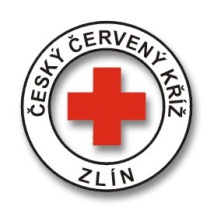 Potoky 3314, Zlín 760 01Tel.: 577 430 011e-mail: projekty.cckzlin@volny.czwww.cervenykriz.zlin.czInformace ke kurzu Zdravotník zotavovacích akcíBřezen/duben 2023Termín: 24. – 26. 3.  + 31. 3. – 2. 4. 2023 (celkem 40 vyučovacích hodin)Místo školení: Potoky 3314, Zlín  - budova ÚOS ČČK Zlín Cena: 3000,- (včetně povinné literatury)Platba kurzu je možná:převodem na bankovní účet číslo: 44602724/0600 (Moneta Money Bank) - jako variabilní symbol uveďte Vaše datum narození. Důležité:Pokud budete potřebovat vystavit fakturu na školu nebo organizaci, prosím sdělte fakturační údaje do přihlášky. Platbu proveďte až po obdržení faktury.Termín pro zaplacení kurzu je nejpozději do 17. 3. 2023!!!Co s sebou:blok na poznámky a psací potřebypohodlné oblečení (při praktickém nácviku je dobré, pokud se cítíte dobře a pohodlně)jídlo a pití na celý den (budou polední pauzy na oběd)jedno odpoledne bude probíhat praktický nácvik záchrany tonoucího v bazénu, nezapomeňte proto plavky a ručník – termín bude upřesněnOsnova školení:Organizace, úkoly a činnosti ČK, ČČK a Ženevské úmluvyZáklady anatomie a fyziologie člověkaPrvní pomoc teoretickyPrvní pomoc prakticky Hygiena a epidemiologieZáklady zdravotnické dokumentacePráva a povinnosti zdravotníků zotavovacích akcíTransport raněnýchZáchrana tonoucích – teorie i praxePéče o nemocnéV případě splnění všech podmínek (docházka, úspěšná závěrečná zkouška) obdržíte certifikát a kartičku zdravotníka. Budete tak oprávněni vykonávat tuto funkci na dětských táborech, výletech, lyžařských kurzech apod., a to dle zákona o ochraně veřejného zdraví. Platnost certifikátu je 4 roky, poté je u nás možné i doškolení.V případě jakýkoliv dotazů nás neváhejte kontaktovat na telefonním čísle 577 430 011 nebo na e-mailu projekty.cckzlin@volny.czOS ČČK Zlín